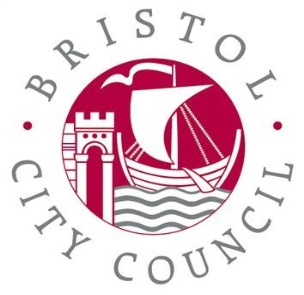 CHILDREN AND FAMILIES SERVICESPrivate FosteringChildren Act 1989The Children (Private Fostering) Regulations 2005Private fostering agreementThis agreement should be completed when a Private Fostering arrangement is made. It is good practice if all who need to sign the form meet together to do so.Private Foster Carers AgreementI/we agree to:-a.   Promote the welfare of the child(ren) we Privately Foster.b.   Permit any person authorised by Bristol City Council to visit the child(ren) at any time.c.   To ensure any information, which I/we may obtain relating to the child(ren), his/her family or any other person, which has been given to me/us in confidence in connection with our role as their private foster carer, is kept confidential and is not disclosed except to or with the agreement of Bristol City Council.  d.  	To inform Children and Young Peoples Services if there are any changes to our address.e.    To inform Children’s Services of any changes to the composition of the homef.     To inform Children’s Services of any further criminal investigation, cautions, convictions, reprimands, warnings or disqualification or prohibition from Private Fostering relating to any person residing in the homeg.    To inform Children’s Services if there are any significant changes which may affect our capacity to care for the child(ren); examples could include loss of job, serious illness, bereavement.g.     To inform Children’s Services if a child is removed from our care by court order. h.     To inform Children’s Services if we cease to Privately Foster the child(ren)Private Foster Carers:Signed: ……………………………………………..     Dated: ………………………………Name: ………………………………………………Telephone number ……………………………….      e-mail address: ……………………Signed: ……………………………………………..     Dated: ………………………………Name: ………………………………………………Telephone number: ……………………………….      e-mail address: …………………Social Workers involved with the child(ren)Social Workers involved with the child(ren)Social Workers involved with the child(ren)Social Workers involved with the child(ren)Children(s) Social Worker:Consultant Social Worker:Name:Name:Telephone number:Telephone number:Email address:Email address:Any other professionals involved with the child:Any other professionals involved with the child:Any other professionals involved with the child:Any other professionals involved with the child:Start date or proposed start date of arrangement:Proposed end date:This is an agreement about the care of the following child(ren)This is an agreement about the care of the following child(ren)This is an agreement about the care of the following child(ren)This is an agreement about the care of the following child(ren)This is an agreement about the care of the following child(ren)This is an agreement about the care of the following child(ren)This is an agreement about the care of the following child(ren)This is an agreement about the care of the following child(ren)Name of childDOBEthnicityReligionName of childDOBEthnicityReligionName of childDOBEthnicityReligionPrivate foster carer(s) details:Private foster carer(s) details:Private foster carer(s) details:Private foster carer(s) details:Name:Name:DOB:DOB:Former names:Former names:Address:Address:EthnicityEthnicityReligionReligionTelephone number:Telephone number:Email address:Email address:Other members of the household:Other members of the household:Other members of the household:Other members of the household:NameDOBNameDOBNameDOBSleeping arrangements for the childSleeping arrangements for the childSleeping arrangements for the childSleeping arrangements for the childBirth parent(s) details:Birth parent(s) details:Birth parent(s) details:Birth parent(s) details:Mother:Father:DOB:DOB:Former names:Former names:Address:Address:EthnicityEthnicityReligionReligionTelephone number:Telephone number:Email address:Email address:Does anyone else hold Parental Responsibility for the child(ren)                                  YES / NO If yes, please provide details (ie: name, how Parental Responsibility obtained)EducationEducationEducationEducationName of school attended by the child(ren)Name of school attended by the child(ren)Person to contact at schoolPerson to contact at schoolIs there an EHCP or any additional support in placeIs there an EHCP or any additional support in placeHow will the child get to and from schoolHow will the child get to and from schoolHow will the child get to and from schoolHow will the child get to and from schoolI/We agree to work together to support the child(ren) to achieve their full potential in pre-school / school / college.I/We agree to work together to support the child(ren) to achieve their full potential in pre-school / school / college.I/We agree to work together to support the child(ren) to achieve their full potential in pre-school / school / college.I/We agree to work together to support the child(ren) to achieve their full potential in pre-school / school / college.I/We agree to the Private Foster Carer giving permission for the child(ren) to attend school trips and after school clubs.I/We agree to the Private Foster Carer giving permission for the child(ren) to attend school trips and after school clubs.I/We agree to the Private Foster Carer giving permission for the child(ren) to attend school trips and after school clubs.YES / NOHealthHealthHealthName of GP & GP PracticeName of Health VisitorName of Dentist PracticeName of OpticiansDoes the child(ren) have any diagnosed health conditions? If so how is it managedDoes the child(ren) have any diagnosed health conditions? If so how is it managedDoes the child(ren) have any diagnosed health conditions? If so how is it managedIs the child undergoing any tests of investigations? If so please provide details and dates of any appointmentsIs the child undergoing any tests of investigations? If so please provide details and dates of any appointmentsIs the child undergoing any tests of investigations? If so please provide details and dates of any appointmentsDoes the child have any allergies or dietary requirements? If so please provide detailsDoes the child have any allergies or dietary requirements? If so please provide detailsDoes the child have any allergies or dietary requirements? If so please provide detailsAny other health information the parent(s) consider relevant Any other health information the parent(s) consider relevant Any other health information the parent(s) consider relevant I/We agree to the Private Foster Carer named above arranging the following medical treatment for the child(ren) named aboveI/We agree to the Private Foster Carer named above arranging the following medical treatment for the child(ren) named aboveI/We agree to the Private Foster Carer named above arranging the following medical treatment for the child(ren) named aboveEmergency examination and treatment (including anesthetic)Emergency examination and treatment (including anesthetic)YES / NORoutine examination and treatment (including immunization)Routine examination and treatment (including immunization)YES / NOAdministration of prescribed and/or over the counter medication Administration of prescribed and/or over the counter medication YES / NOContact with parents, siblings, extended family and other significant peopleWho are important to the child(ren)How will the children be supported to maintain a relationship with these peopleFinancesI/We the child(ren)’s birth parent(s) agree to making the following contribution to our child(ren)’s care. This could be in the form of pocket money or a regular weekly payment.I/We the Private Foster Carer(s) will apply for Child Benefit/Universal Credit/Disability Living Allowance for the child (if applicable) – please indicate whichWhat, if any, time limited financial support will be provided by the Local AuthorityRecord any additional agreements belowAgreement SignaturesAgreement SignaturesAgreement SignaturesI/We agree that we will always listen to the views and feelings of the child and engage in the Private Fostering Arrangement Assessment RecordI/We agree that we will always listen to the views and feelings of the child and engage in the Private Fostering Arrangement Assessment RecordI/We agree that we will always listen to the views and feelings of the child and engage in the Private Fostering Arrangement Assessment RecordI/we the private foster carers, agree to look after the above child(ren) as member(s) of our own family:I/we agree to our child(ren) named above to be cared for by the carer(s) named above:I/we the private foster carers, agree to look after the above child(ren) as member(s) of our own family:I/we agree to our child(ren) named above to be cared for by the carer(s) named above:I/we the private foster carers, agree to look after the above child(ren) as member(s) of our own family:I/we agree to our child(ren) named above to be cared for by the carer(s) named above:Signed Private Foster CarerDateSigned Private Foster CarerDateSigned (parent or person with parental responsibility)DateSigned (parent or person with parental responsibility)DateThis agreement will be reviewed onThis agreement will be reviewed onThis agreement will be reviewed onDateTimeVenue